Friday 12th April Reminder 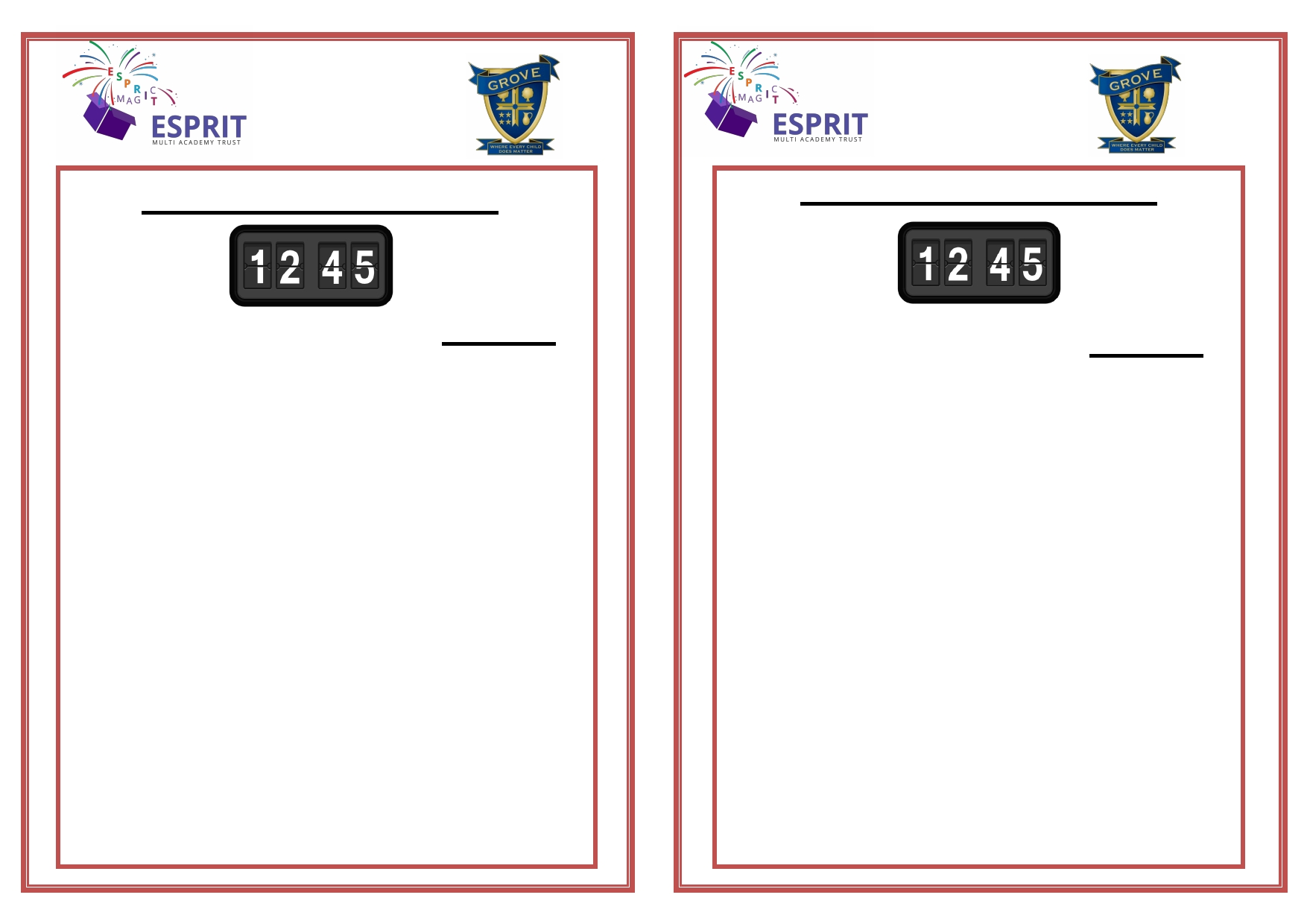 Friday 12th April Reminder Grove Academy closes at 12:45pm on 12th April 2019 for all pupils. City Catering will be providing a sandwich lunch on this day, therefore there will be no hot meals served. Payment will be as usual via ParentPay at the cost of £2.50. Any children who are eligible for free school meals will have a sandwich lunch provided for them from City Catering. Lunch will be served earlier than the usual time, therefore there will be no tuck on this day. Grove Academy closes at 12:45pm on 12th April 2019 for all pupils. City Catering will be providing a sandwich lunch on this day, therefore there will be no hot meals served. Payment will be as usual via ParentPay at the cost of £2.50. Any children who are eligible for free school means will have a sandwich lunch provided for them from City Catering. Lunch will be served earlier than the usual time, therefore there will be no tuck on this day. 